 Ukrajina - Základné informácie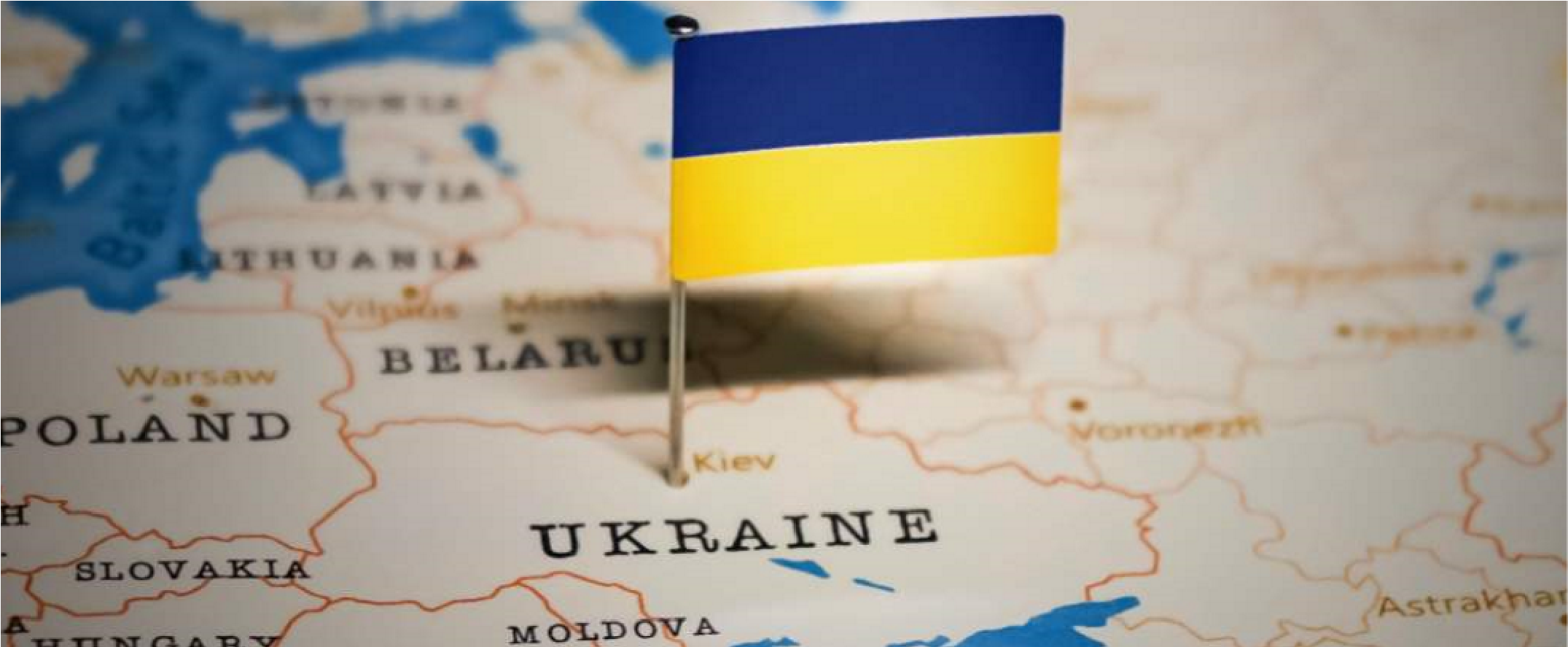 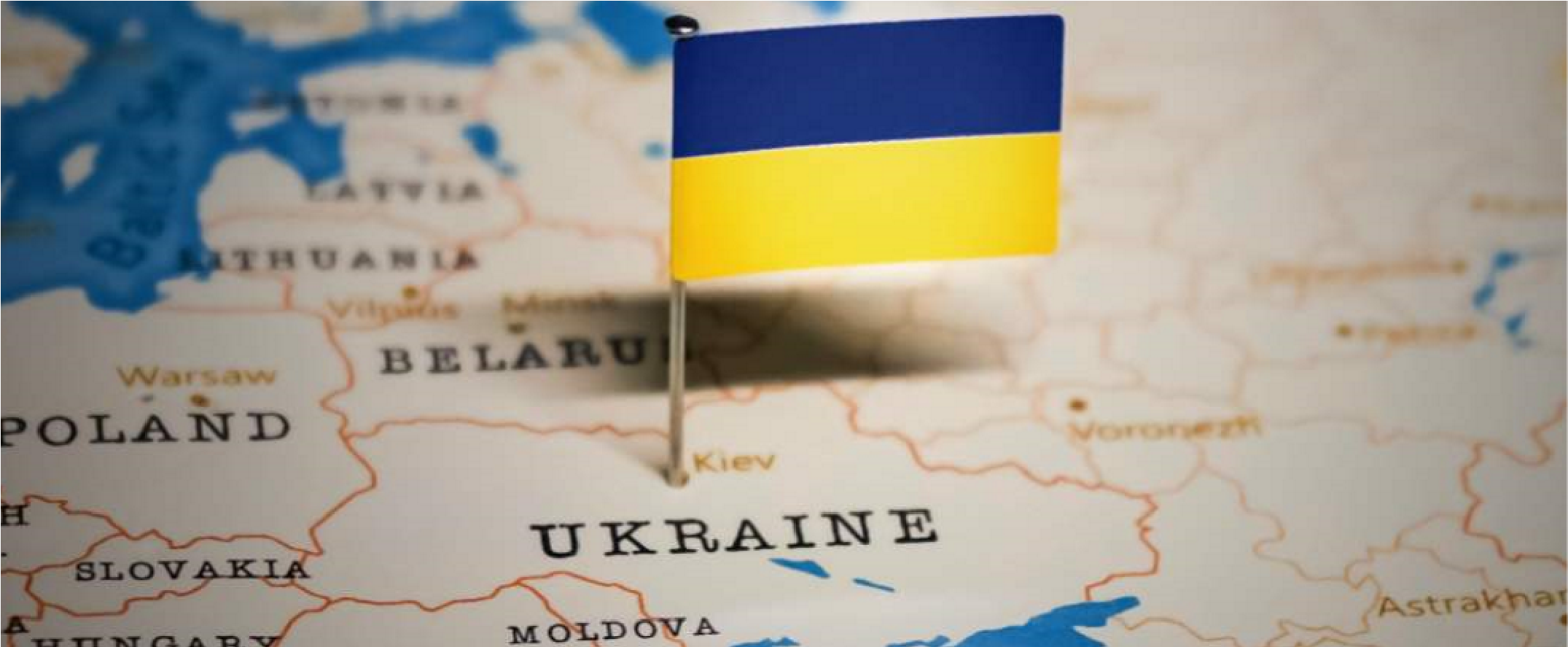 Informácie pre občanov SR,  ktorí sa nachádzajú na UkrajineVšetkým našim občanom odporúčame opustiť územie Ukrajiny.Sledujte miestne štátne médiá a orgány.Počúvajte vyjadrenia najvyšších predstaviteľov Ukrajiny a riaďte sa ich pokynmi.Riaďte sa priamymi pokynmi bezpečnostných zložiek v mieste, kde sa nachádzate. Majte pri sebe cestovný pas alebo iné osobné doklady, na ktorých je vaša fotografia a z ktorých možno určiť vaše občianstvo. Informácie pre osoby prichádzajúce z Ukrajiny Situácia na hraniciach  Štát spustil web www.ua.gov.sk. Je určený špeciálne pre Ukrajincov, ktorí prichádzajú na Slovensko, obsahuje odpovede na najdôležitejšie otázky a je dostupný v ukrajinskom jazyku.   Policajný zbor zabezpečuje zvyčajný chod na hraničných priechodoch s Ukrajinou. V prevádzke sú všetky hraničné priechody na hranici s Ukrajinou - okrem železničného hraničného priechodu Čierna nad Tisou – Čop, kde bola zastavená osobná doprava. Vstup na SR je umožnený všetkým osobám, ktoré utekajú pred vojnovým konfliktom. Vstup na územie Slovenskej republiky bude po individuálnom posúdení umožnený aj osobám, ktoré nemajú platný cestovný doklad (biometrický pas).Ukrajina vyhlásila mobilizáciu, preto sa na územie Slovenska nedostávajú ukrajinskí muži vo veku 18-60 rokov. Slovensko je pripravené v prípade zvýšeného prílevu ľudí z Ukrajiny na Slovensku posilniť výkon kontroly a výkon služby na slovensko-ukrajinskej hranici a zvýšiť počet hraničných priechodov o takzvané hotspoty. 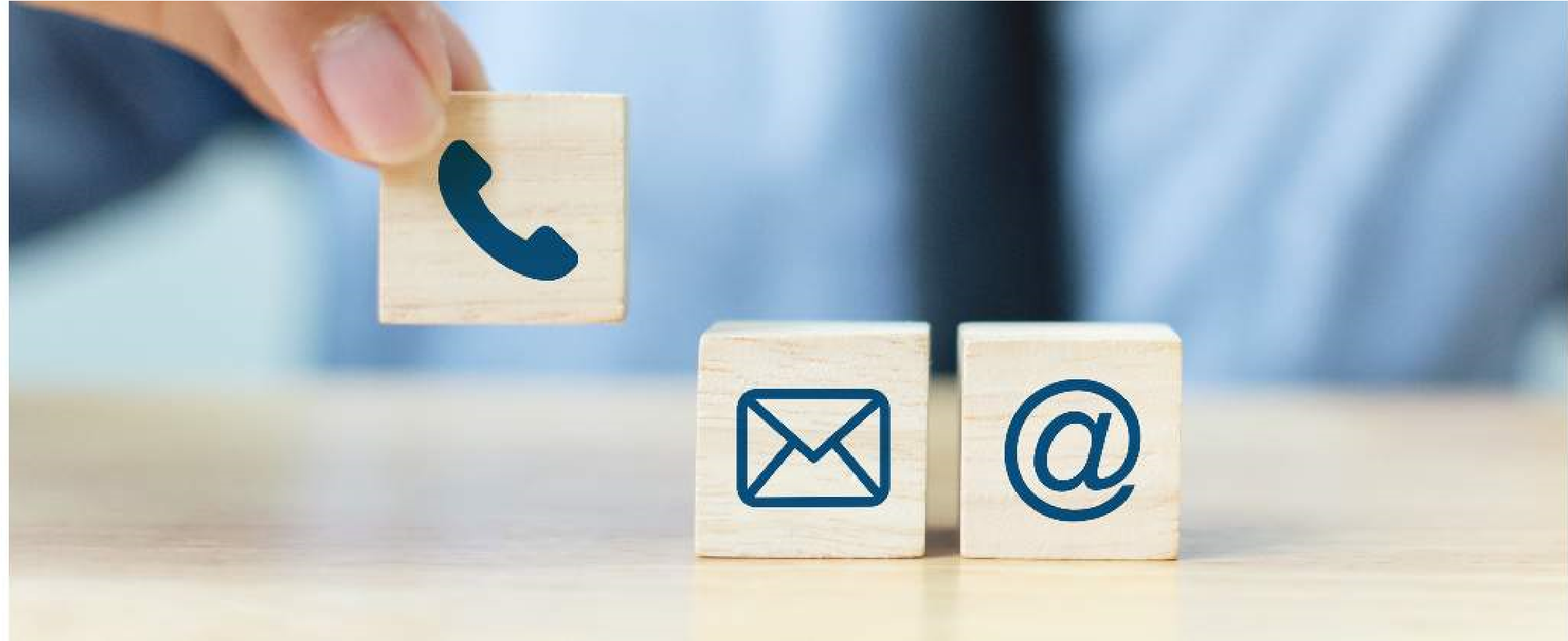 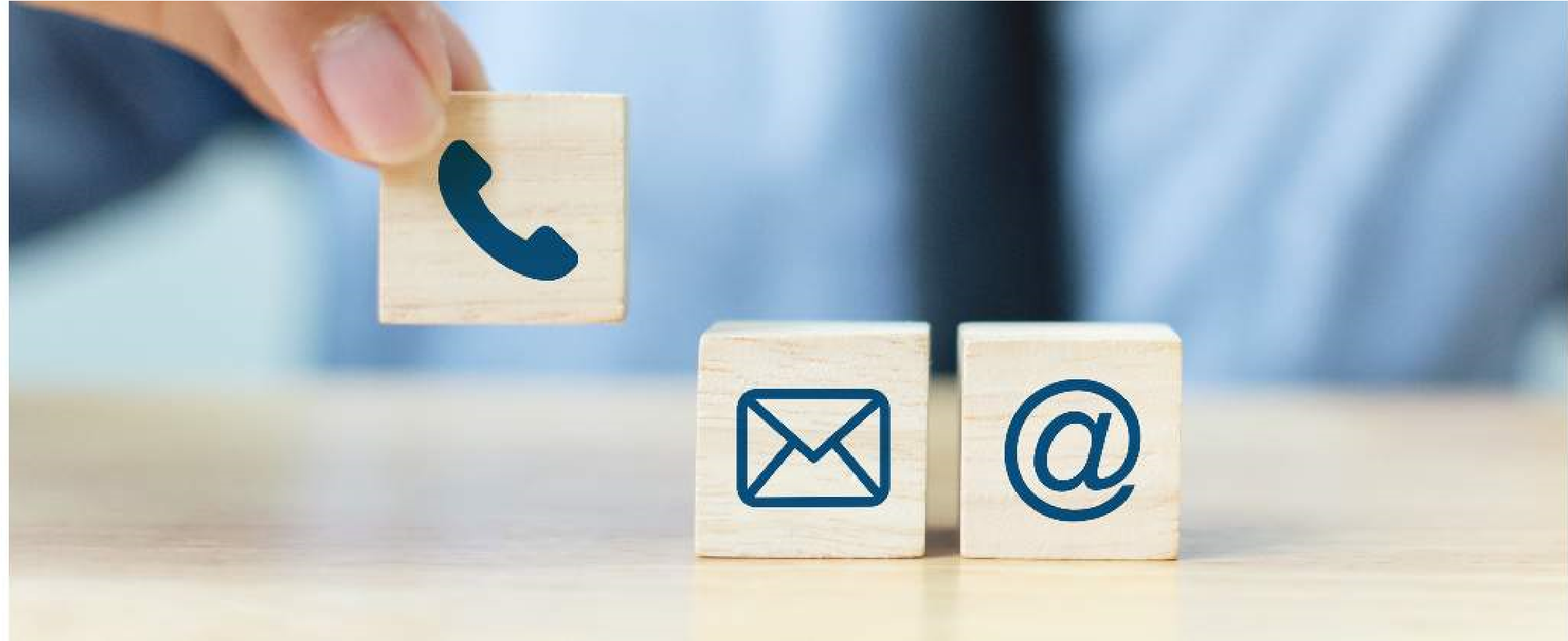 Veľvyslanectvo Slovenskej republiky v KyjeveMobil: +380 674665618 (pohotovostný mobil)Email: emb.kiev@mzv.skGenerálny konzulát SR v UžhorodeLokoty 4, 880 00, Užhorod, UkrajinaMobil: +380 503178719 (pohotovostné mobilné telefónne číslo je pre občanov SR nachádzajúcich sa na území Ukrajiny v núdzi) Email: cg.uzhorod@mzv.skStála služba Ministerstva vnútraTel: +421 2 4859 3312Ďalšie užitočné kontaktyPonuky na pomoc ľudom prichádzajúcim z Ukrajiny môžete adresovať na adresu: pomocpreukrajinu@minv.sk Kontakty na slovenské honorárne konzuláty na UkrajineAktuálne informácie Ministerstva vnútra SRAktuálne informácie Policajného zboru SR Aktuálne informácie Ministerstva obrany SRPonuky na pomoc pre občanov Ukrajiny, ktorí prichádzajú na Slovensko Človek v ohrození - clovekvohrozeni.sk/pomoc-ukrajina/ Donio -  donio.sk/kto-pomoze-ukrajine Integra - integra.sk/kampane/kriza-na-ukrajine/ Slovenská katolícka charita - charita.darujme.sk/ukrajina/ Kto pomôže Ukrajine - ktopomozeukrajine.sk MZVEZ SR odporúča zvýšiť opatrnosť pred informáciami, ktoré prinášajú súkromné účty na sociálnych sieťach bez uvedenia konkrétneho zdroja a tiež pred informáciami prezentovanými ruskými štátnymi médiami.Informácie o dianí na Ukrajine odporúčame čerpať výhradne z oficiálnych zdrojov štátnych inštitúcií. Okrem oficiálnych profilov rezortu diplomacie: Ministerstvo obrany SR, Ministerstvo vnútra SR a Polícia SR.Základné pozície Slovenska vo vzťahu k ruskej invázii na UkrajineSlovensko je vďaka členstvu v NATO v bezpečíNaše členstvo v NATO nám zaručuje najvyššie bezpečnostné záruky, aj preto nie je bezpečnosť Slovenska bezprostredne ohrozená.Aliancia aktivovala spoločné obranné plány a vrchný veliteľ ozbrojených síl NATO v Európe dostal k dispozícii všetky potrebné sily a nástroje, aby Aliancia vedela efektívne brániť všetkých svojich členov v prípade ohrozenia. Aliancia je pripravená veľmi rýchlo nasadiť svojich vojakov a techniku tam, kde to bude potrebné.  Prezidenti a predsedovia vlád všetkých členských štátov NATO na samite 25. februára 2022 potvrdili svoje odhodlanie brániť bezpečnosť všetkých členov Aliancie.Slovensko odsudzuje konanie Ruskej federácieOdsudzujeme  ozbrojený útok ozbrojených síl Ruskej federácie voči Ukrajine ako hrubé porušenie medzinárodného práva, suverenity a územnej celistvosti Ukrajiny. Ide o najzávažnejšie porušenie medzinárodného práva, Charty OSN a viacerých medzinárodných dokumentov, ktorých signatárom je aj Ruská federácia. Žiadame zastavenie vojenských aktivít Ruskej federácie na Ukrajine a stiahnutie všetkých vojsk Ruskej federácie z celého územia Ukrajiny, vrátane z územia samozvaných separatistických území Doneckej ľudovej republiky a Luhanskej ľudovej republiky, ktoré sú naďalej územím Ukrajiny.Slovensko podporuje UkrajinuSlovenská republika podporuje Ukrajinu, ukrajinský národ a jeho legitímne zvoleného prezidenta a vládu.Vláda SR schválila poskytnutie humanitárnej pomoci Ukrajine vo výške 1 milión EUR a materiálnej pomoci v hodnote viac ako 10 miliónov EUR.Vláda SR vyčlenila 13 miliónov EUR na opatrenia v prípade veľkého a nárazového prílevu utečencov z Ukrajiny.Slovensko bude aj naďalej pomáhať konkrétnou materiálnou pomocou podľa požiadaviek Ukrajiny.